Ferrara, 11 aprile 2022BOLLETTINO AGGIORNAMENTO SITUAZIONE CORONAVIRUS NELLA PROVINCIA DI FERRARA (dove non indicato i dati sono riferiti al 8, 9, 10 aprile 2022)I dati comunicati (raccolti dal Dipartimento di Sanità Pubblica dell’Azienda Usl e dalla Direzione Medica dell’Azienda Ospedaliero-Universitaria di Ferrara) si riferiscono alla fotografia scattata nell’arco delle 24 ore antecedenti questo comunicato (laddove non è indicato diversamente). 1. AGGIORNAMENTO DECESSI COVID+ NEGLI OSPEDALI DELLA PROVINCIA E ALL’OSPEDALE DI CONA COMUNICATI NEI GIORNI DIsabato 9, domenica 10, lunedì 11 aprile 2022 DECESSI COMUNICATI SABATO 9 APRILE__DECESSI COMUNICATI DOMENICA 10 APRILE__DECESSI COMUNICATI LUNEDI’ 11 APRILE* Ospite di strutturaDati forniti dalla Direzione Medica OSPFE e dal Dipartimento di Sanità Pubblica USLSTORICO DECESSI2. NUOVI RICOVERI DI PERSONE “COVID+” ALL’OSPEDALE DI CONA (dato relativo alla giornate del 8, 9, 10 aprile)Dati forniti dalla Direzione Medica OSPFESITUAZIONE POSTI LETTOOSPEDALE DI CONASITUAZIONE POSTI LETTO COVIDOSPEDALE DI CONA (aggiornato alla prima mattinata di OGGI) *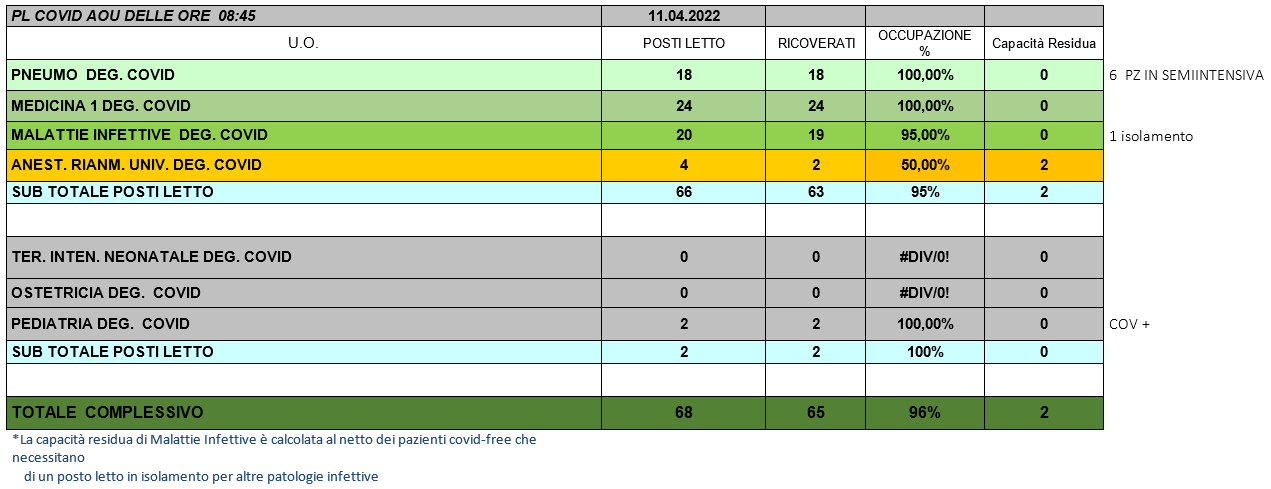 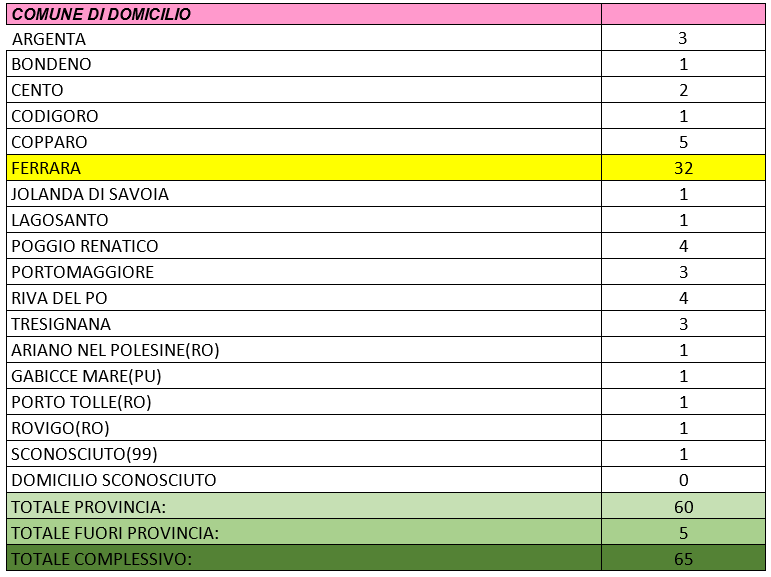 * La dotazione dei posti letto destinati a pazienti Covid dell’Ospedale di Cona, nel caso di necessità, può essere aumentata fino a 212 (di cui 28 per le Terapie Intensive) come previsto dal Piano Provinciale realizzato in collaborazione con l’Azienda Usl.Dati forniti della Direzione delle Professioni OSPFESITUAZIONE POSTI LETTOOSPEDALE DEL DELTA E DI CENTOSITUAZIONE POSTI LETTO COVIDOSPEDALI DEL DELTA E CENTO (aggiornato alla prima mattinata di OGGI) *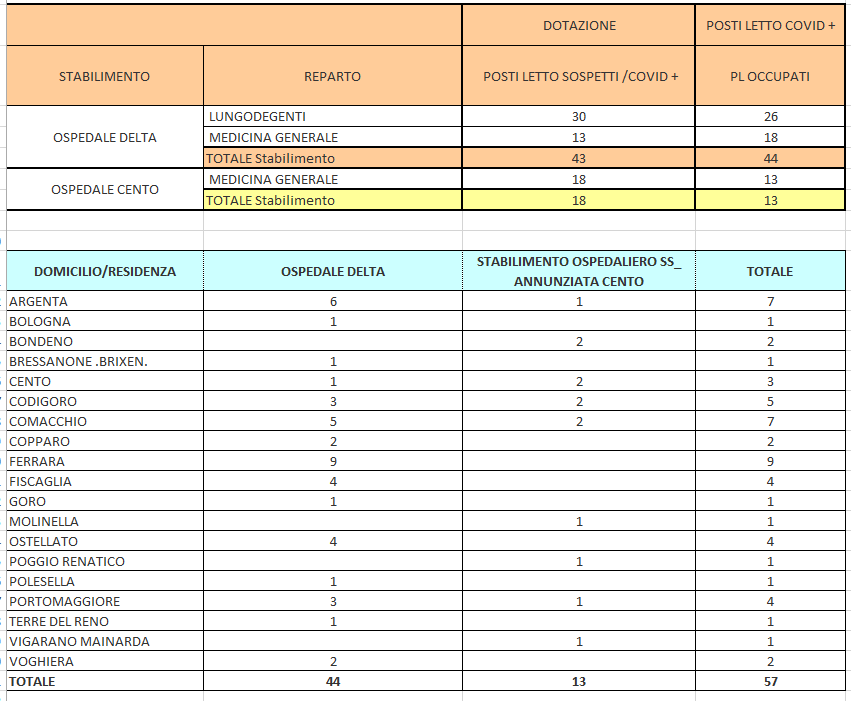 * La dotazione dei posti letto destinati a pazienti Covid da parte dell’Azienda Usl di Ferrara, nel caso di necessità, può essere aumentata fino a 182 (di cui 90 all’ospedale di Cento e 22 all’ospedale del Delta), comprensivi di 26 posti fra Terapie Intensive e Sub Intensive con un possibile aumento di ulteriore 10 posti in Terapia Intensiva.Dati forniti dall’Azienda Usl di Ferrara3. TAMPONI SUI CITTADINIREFERTATI NELLE GIORNATE DEL8, 9, 10 APRILE 2022				1		    	   TOTALI ESITO TAMPONI POSITIVI ARRIVATI NELLE ULTIME 24 ORE: 2860 casi provenienti da focolai e 286 da casi sporadici0 casi importati dall’estero, 0 da altra regione* !!Prestare attenzione!! Questo dato non comprende il numero di persone “positive” o sospette che, nelle ultime 24 ore, sono state ricoverate in ospedale e neppure quelle positive al proprio domicilio (TABELLA 2). Il dato non è confrontabile con la TABELLA 2 in quanto i risultati dei tamponi potrebbero essere arrivati in tempi diversi e non necessariamente nella data esaminata.Dati forniti dal Dipartimento di Sanità Pubblica dell’Usl di Ferrara.TOTALE TAMPONI REFERTATIDAL LABORATORIO UNICO PROVINCIALE DELL’OSPEDALE DI CONA(dati relativi a ieri)Per numero totale si deve intendere la somma di tutti i tamponi arrivati a Cona a qualsiasi titolo e per qualsiasi esigenza clinica, preventiva o epidemiologica. Quindi questo numero comprenderà gli interni ricoverati, i pronto soccorsi, i pre operatori, i dipendenti (sia AOSP che AUSL), più tutta l'area territoriale (igiene pubblica, drive through, scuole, CRA, USCA, operatori di case di cura ecc.). In questo numero sono compresi anche i tamponi di controllo eseguiti sulle persone già positive. I tamponi vengono analizzati h.24Tamponi refertati: 447Dati forniti dal Laboratorio Provinciale dell’Ospedale di Cona di Ferrara.TOTALE CASI POSITIVI DALL’INIZIO DELLA PANDEMIA E FINO ALLA DATA ODIERNAIN PROVINCIA DI FERRARAn. 92.373di cui 3.684 residenti fuori provinciaDati forniti dal Dipartimento di Sanità Pubblica dell’Usl di Ferrara.4. PERSONE ENTRATE INISOLAMENTO DOMICILIARE NEI GIORNI DI8, 9, 10 APRILE 2022Dati forniti dal Dipartimento di Sanità Pubblica dell’Usl di Ferrara.5. PERSONE USCITEDALL’ISOLAMENTO DOMICILIARE O DALLASORVEGLIANZA TELEFONICA NEI GIORNI DI8, 9, 10 APRILE 2022Dati forniti dal Dipartimento di Sanità Pubblica dell’Usl di Ferrara.6. PERSONE DIMESSE (positive o non positive) e TRASFERITE (in altro reparto ospedaliero o in altra struttura, positivi o no) DALL’OSPEDALE DI CONA(dati relativi ai giorni del 8, 9, 10 aprile 2022)5 pazienti dimessi/trasferiti nella giornata dell’8 aprile.5 pazienti dimessi/trasferiti nella giornata del 9 aprile.2 pazienti dimessi/trasferiti nella giornata del 10 aprile.Dati forniti dalla Direzione Medica dell’Ospedale di Cona di Ferrara.7. PERSONE CLINICAMENTE GUARITEPazienti che, da Covid+, hanno avuto il tampone negativo secondo le disposizioni del MinisteroNEI GIORNI DI8, 9, 10 APRILE 2022Dati forniti dal Dipartimento di Sanità Pubblica dell’Usl di Ferrara.8. RIEPILOGO DEI TEST RAPIDI E TAMPONI ESEGUITI SUGLI OPERATORI DELL'AZIENDA USLE DELLE CASE RESIDENZE PER ANZIANI (CRA) DELLA PROVINCIA DI FERRARAI dati aggiornati al 30 marzo 2022 sono consultabili sul sito dell’Azienda Usl di Ferrara a questo link:  https://www.ausl.fe.it/test-rapidi-e-tamponi-eseguiti-sugli-operatori-dellazienda-usl-e-delle-case-residenza-anziani-cra I DATI VERRANNO AGGIORNATI PERIODICAMENTEAttualmente 86 dipendenti risultano positivi.Dati forniti dal dott. Nardini, Direttore Servizio Prevenzione e Protezione9. SITUAZIONE MONITORAGGIO PERSONALE DIPENDENTE A MEZZO DI TAMPONE NASO-OROFARINGEO OSPEDALE DI CONAQuesti dati si riferiscono ai tamponi eseguiti dall’Azienda Ospedaliero – Universitaria di Ferrara sui dipendenti e dai test eseguiti dai dipendenti da percorso extra ospedaliero. Di seguito gli aggiornamenti.	ULTIMO AGGIORNAMENTO AL 28 MARZO 2022	Attualmente 71 dipendenti risultano positivi.Dati forniti dal Servizio di Medicina del Lavoro dell’Ospedale di Cona.10. VACCINO ANTI COVID: SITUAZIONE DEL PERSONALE DELLE AZIENDE SANITARIE E DELLE CRA DEL TERRITORIO FERRRESE(dato relativo a ieri + dato storico)Vaccinazioni effettuate a Ferrara ieri:454- PRIME DOSI: 16- SECONDE DOSI: 96- DOSI ADDIZIONALI: 334QUARTE DOSI: 8Totale vaccinazioni effettuate dal 27 dicembre 2020 a ieri: 809.613- PRIME DOSI: 298.421- 	SECONDE DOSI: 290.731- DOSI ADDIZIONALI: 219.722QUARTE DOSI: 739Dati forniti dall’Azienda USL di FerraraLEGENDA__ Dato ultimo aggiornamento (relativo solo ai decessi)__ Dato storico__ Dato non aggiornato1. TOTALE PERSONE COVID+ DECEDUTENumero persone positive al Covid decedute negli ospedali e territorio della provincia12. TOTALE RICOVERI ALL’OSPEDALE DI CONA *3 in reparto Covid non intensivo3*3. TOTALE TAMPONI RISULTATI POSITIVINumero di casi COVID POSITIVI refertati ieri per l’intera provincia di Ferrara(dato relativo alla giornata di ieri)2864. TOTALE CASI ENTRATI IN ISOLAMENTO DOMICILIARENELLE ULTIME 24 OREPersone che sono state a contatto con una persona COVID positiva ma non hanno ancora fatto il tampone e non hanno sintomi1355. TOTALE PAZIENTI USCITI DALL’ISOLAMENTODOMICILIARE O DALLA SORVEGLIANZA ATTIVA(dato relativo alla giornata di ieri)2016. TOTALE PAZIENTI COVID DIMESSI/TRASFERITINumero di persone COVID dimesse (positive o no) dall’ospedale di Cona(dato relativo alla giornata di ieri)27. PERSONE CLINICAMENTE GUARITE COMUNICATE DA DSPPazienti che, da Covid+, hanno avuto tampone negat. Secondo disposizioni Ministero(dato relativo alla giornata di ieri)1828. PERSONALE USL ATTUALMENTE POSITIVO PRESSO LE STRUTTURE DELLA PROVINCIA DI FERRARA(dato aggiornato alla giornata del 30 marzo 2022)869. PERSONALE S. ANNA ATTUALMENTE POSITIVO(dato aggiornato alla giornata del 28 marzo 2022)7110. VACCINO ANTI COVID: TOTALE VACCINAZIONI EFFETTUATE SUL TERRITORIO FERRESE(dato relativo al periodo dal 27 dicembre 2020 a ieri)809.613SESSOANNORESIDENZALUOGO DEL RICOVEROINGRESSO IN OSPEDALEDATA DEL DECESSOPATOLOGIE PREGRESSEDonna1935FerraraOspedale di Cona14.03.202208.04.2022SiSESSOANNORESIDENZALUOGO DEL RICOVEROINGRESSO IN OSPEDALEDATA DEL DECESSOPATOLOGIE PREGRESSE--------------SESSOANNORESIDENZALUOGO DEL RICOVEROINGRESSO IN OSPEDALEDATA DEL DECESSOPATOLOGIE PREGRESSEDonna*1932FerraraOspedale di Cona08.04.202210.04.2022Si         UOMO                DONNA         TOT.         UOMO                DONNA         TOT.         UOMO                DONNA         TOT.STRUTTURA No CovidArgenta445296392Bondeno2528537Cento7160131121Codigoro282351142Comacchio533083121Copparo2718458Ferrara2012234241423Fiscaglia21254616Goro9514Jolanda Di Savoia86146Lagosanto1241611Masi Torello3251Mesola1513282Ostellato101121121Poggio Renatico18163441Portomaggiore10112131Riva del Po2082831Terre Del Reno1514296Tresignana129215Vigarano Mainarda1115261Voghiera64101TOTALE6195771.19629814Fuori provincia248 Pieve di Cento, 3 Finale Emilia, Bologna, S. Pietro in Casale, Argelato, Castello d’Argile, Minerbio, 2 Alfonsine, Crevalcore, Baricella, 2 Molinella, Sala Bolognese, Calderara di Reno272 Piacenza, 5 Molinella, 2 Baricella, 6 Finale Emilia, 4 Pieve di Cento, Bologna, S. Lazzaro di Savena, Galliera, 3 S. Giovanni in Persiceto, 2 Alfonsine5152(Pieve di Cento)Fuori regione8Sermide e Felonica, 3 Occhiobello, Vicenza, Andalo, Castagneto Carducci, Foggia4Serravalle a Po, Porto Tolle, Ospedaletto d’Alpinolo, Rovigo121Internazionale2Polonia, Cina2TOTALI6536081.26129916RICOVERATI A CONA8 aprileRICOVERATI A CONA8 aprileRICOVERATI A CONA8 aprileRICOVERATI A CONA8 aprileRICOVERATI A CONA9 aprileRICOVERATI A CONA9 aprileRICOVERATI A CONA9 aprileRICOVERATI A CONA10 aprileRICOVERATI A CONA10 aprileRICOVERATI A CONA10 aprileCovid +Terapia IntensivaTOTCovid +Terapia IntensivaTOTCovid +Terapia IntensivaTOTArgentaBondeno1(trasferito da reparto Covid)1CentoCodigoro11Comacchio11CopparoFerrara553311FiscagliaGoroJolanda Di S.LagosantoMasi TorelloMesolaOstellatoPoggio Renatico1111PortomaggioreRiva Del Po11Terre Del RenoTresignanaVigarano M.VoghieraFuori provinciaTOTALI6--65163--3Esiti tamponi refertati il 8 aprileEsiti tamponi refertati il 8 aprileEsiti tamponi refertati il 9 aprileEsiti tamponi refertati il 9 aprileEsiti tamponi refertati il 10 aprileEsiti tamponi refertati il 10 aprilePos.Neg.Pos.Neg.Pos.Neg.Argenta22261917133Bondeno9159188Cento29556124221Codigoro201713159Comacchio28311930171Copparo7501333201Ferrara11430811120110929Fiscaglia9237209Goro6414Jolanda Di Savoia1251Lagosanto67564Masi Torello24332Mesola5351879Ostellato397871Poggio Renatico5221197Portomaggiore11321317102Riva Del Po61541631Terre Del Reno101849141Tresignana8177251Vigarano Mainarda1019171341Voghiera564121Fuori provincia1316279TOTALI32371736545528643ISOLAMENTO DOMICILIARE8 aprileSOLAMENTO DOMICILIARE9 aprileSOLAMENTO DOMICILIARE10 aprileArgenta20176Bondeno9910Cento622512Codigoro13103Comacchio19159Copparo13204Ferrara12610753Fiscaglia794Goro442Jolanda Di Savoia311Lagosanto441Masi Torello323Mesola19103Ostellato74Poggio Renatico11105Portomaggiore1310Riva Del Po442Terre Del Reno3142Tresignana762Vigarano Mainarda17510Voghiera423TOTALI368288135CONCLUSIONE SORVEGLIANZAISOLAMENTO8 aprileCONCLUSIONE SORVEGLIANZAISOLAMENTO9 aprileCONCLUSIONE SORVEGLIANZAISOLAMENTO10 aprileArgenta332511Bondeno151512Cento32358Codigoro16123Comacchio222610Copparo28289Ferrara197164111Fiscaglia6114Goro12Jolanda Di Savoia11Lagosanto1032Masi Torello174Mesola28Ostellato2Poggio Renatico694Portomaggiore7113Riva Del Po922Terre Del Reno10104Tresignana10104Vigarano Mainarda1333Voghiera853TOTALI4263862018 APRILE8 APRILE8 APRILEFEMMINATRESIGNANA1960MASCHIOFERRARA1952MASCHIOPORTOMAGGIORE1937MASCHIOOCCHIOBELLO1971FEMMINARIVA DEL PO19329 APRILE9 APRILE9 APRILEFEMMINAARGENTA2022MASCHIOCOMACCHIO1951FEMMINAFERRARA1920MASCHIOFERRARA1933MASCHIOFERRARA197110 APRILE10 APRILE10 APRILEFEMMINAVOGHIERA1932MASCHIOCOMACCHIO2010PERSONE GUARITE8 aprilePERSONE GUARITE9 aprilePERSONE GUARITE10 aprile Argenta25126Bondeno131210Cento242512Codigoro1495Comacchio191514Copparo21185Ferrara19313785Fiscaglia792Goro12Jolanda Di Savoia111Lagosanto922Masi Torello133Mesola343Ostellato12Poggio Renatico754Portomaggiore893Riva Del Po721Terre Del Reno1283Tresignana884Vigarano Mainarda915Voghiera864Fuori provincia886TOTALE FERRARA398295182